施华蔻用户分层策略赋能新品上市，抢占精油市场广 告 主：施华蔻所属行业：个人护理执行时间：2022.04.01-08.30参选类别：电商营销类营销背景基于对京东平台洗发护发类目下细分品类的增长分析发现，护发精油品类搜索及购买人数增长突出，且月度购买保持持续高涨趋势。下钻施华蔻在精油品类的成交排名，同样存在增长表现，品牌在精油市场有竞争潜力，但距头部品牌（欧莱雅）仍有明显差距。对比行业TOP单品及SKU增长表现发现，新品为品牌增长主要驱动力，因此施华蔻推出新品【沐光瓶】，希望通过新品带动品牌增长。营销目标目标一：提升品牌在精油市场的用户渗透率目标二：提升自营店铺精油品类GMV策略与创意客群洞察：电商背景下，产品客群可依据购买前与品牌&品类的互动行为划分为4类用户，即类目新客、竞品新客、店铺老客和单品老客，由于不同分层人群运营目标不同，因此拆分人群有助于更加科学的进行产品用户运营规划。数据洞察发现，新品成交用户77%来源于类目新客，8%来源于竞品新客，15%来源于店铺老客，品类新客为新品销售贡献“主力军“，需重点提升品类新客引入，带动新品用户增长，另外竞品抢夺和店铺老客升级为新品持续发展关键动力，需进一步细化分析，提升效能。【全面用户收割】：围绕“破圈拉新“、”竞品突围“、”资产复用“、”老客维护“四方面，逐层渗透市场潜客，累积新客资产。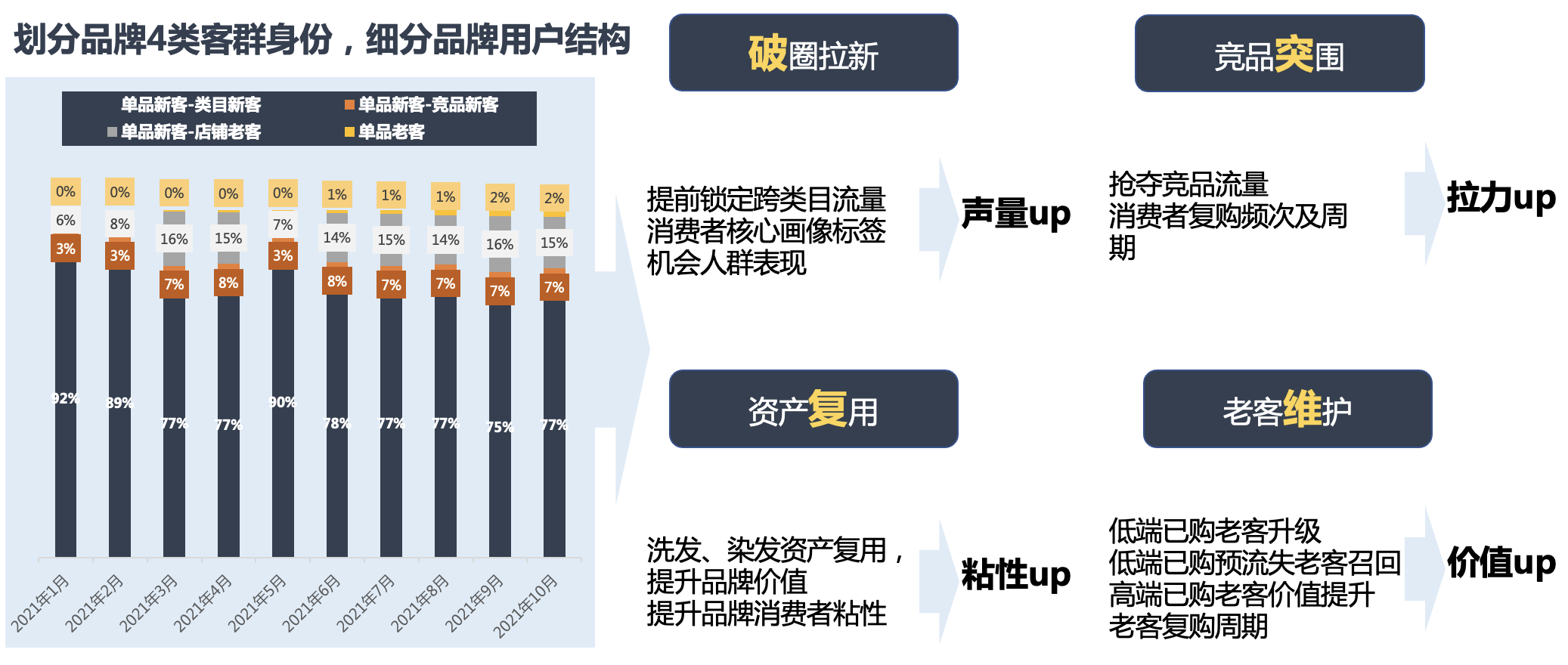 执行过程/媒体表现数坊洞察分析：从数据出发制定科学营销策略：通过用户前置购物行为分析，匹配用户画像实现TA用户聚类：健身新手、母婴人群、美妆达人、居家生活为施华蔻新品目标TA，数坊+DMP精准圈选，定向触达实现【破圈拉新】。洞察品牌与竞品流入流出，锁定强拉力竞品品牌，结合易流入用户画像，锁定高潜竞品客，定向定向圈选触达实现【竞品突围】。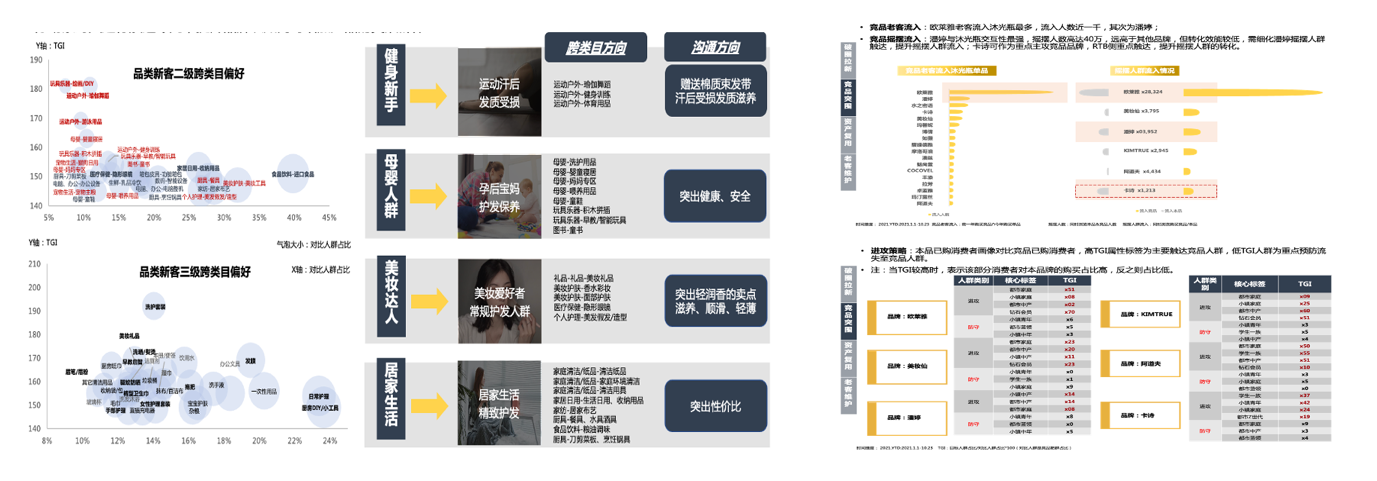 通过货品偏好分析，寻找易流转升级的店铺SKU，配合新品设置关联购买及商品定向触达，引导店铺老客升级至新品购买，实现【老客复用】。通过RFM分层店铺精油老客，针对高占比的精油一次客，利用CRM工具配合新品文案及优惠利益点，促进召回收割，实现【老客维护】。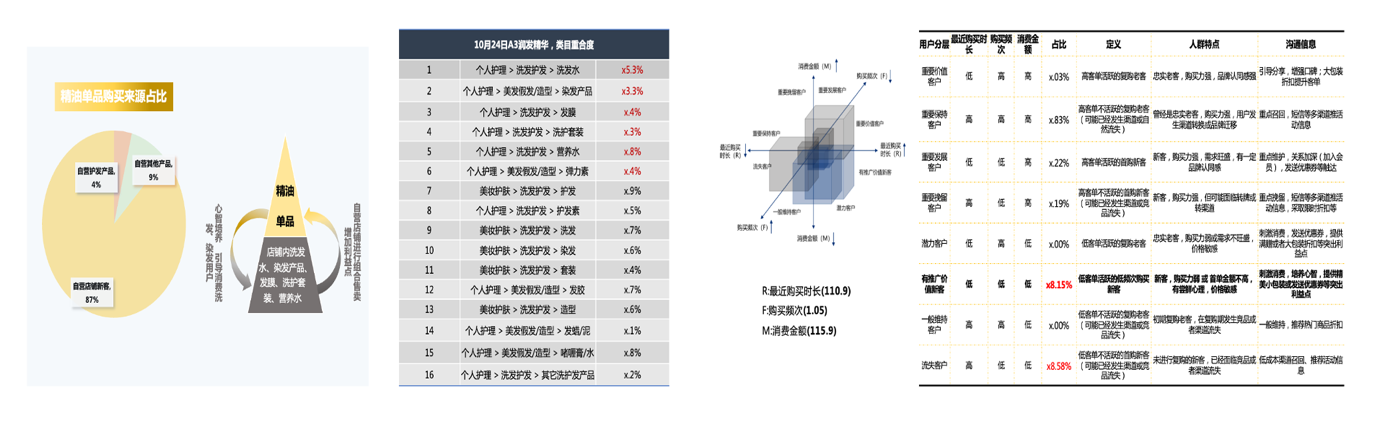 媒体策略执行：重点布局搜索渠道，抢占强转化渠道产品排位，保证成交收割；其次触点&展位主动曝光的人群渠道，精准拓量引流，补充新品流量池；站外直投营造产品声量，低成本引流站内；海投智能渠道强化收割，促进转化，全渠道配合引爆新品销售！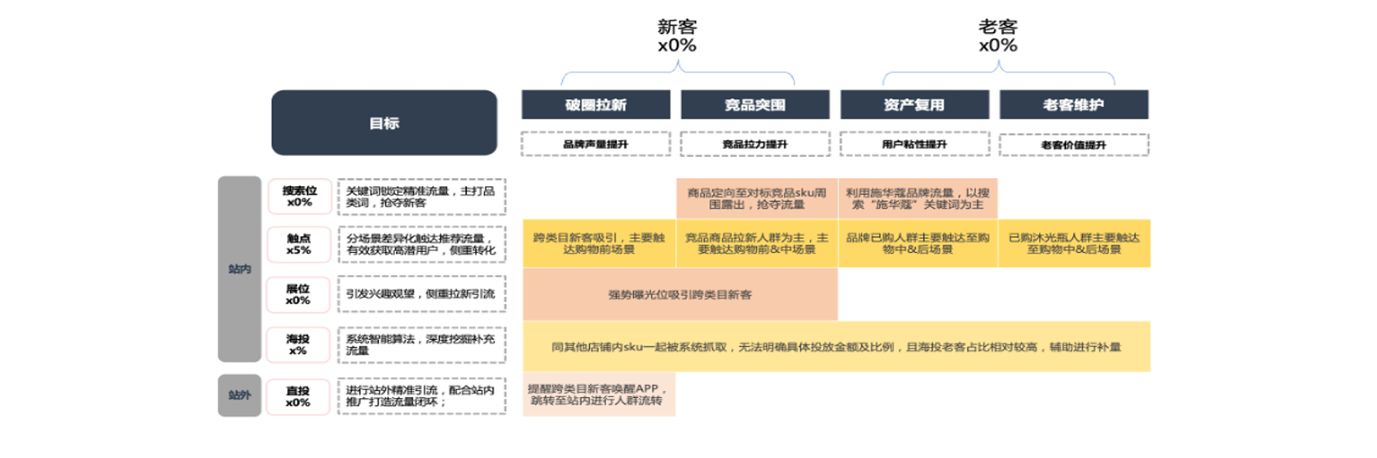 快车&触点&合约展位-品专落地素材展示：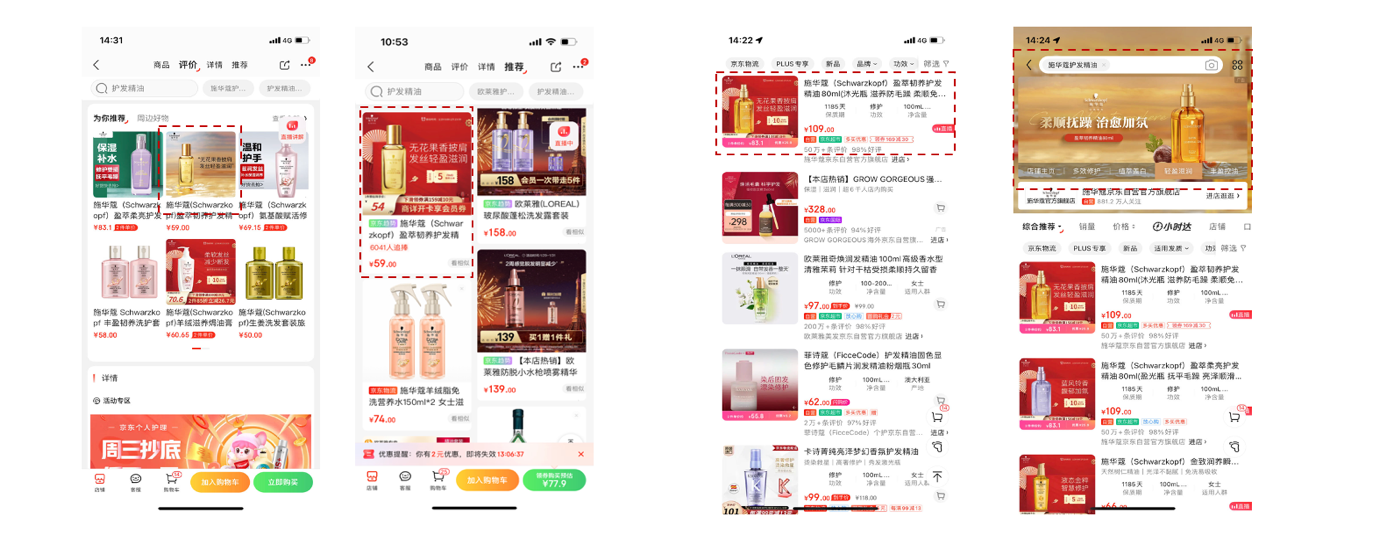 营销效果与市场反馈#施华蔻品牌在护发精油类目用户渗透提升22%#自营店护发精油GMV提升56%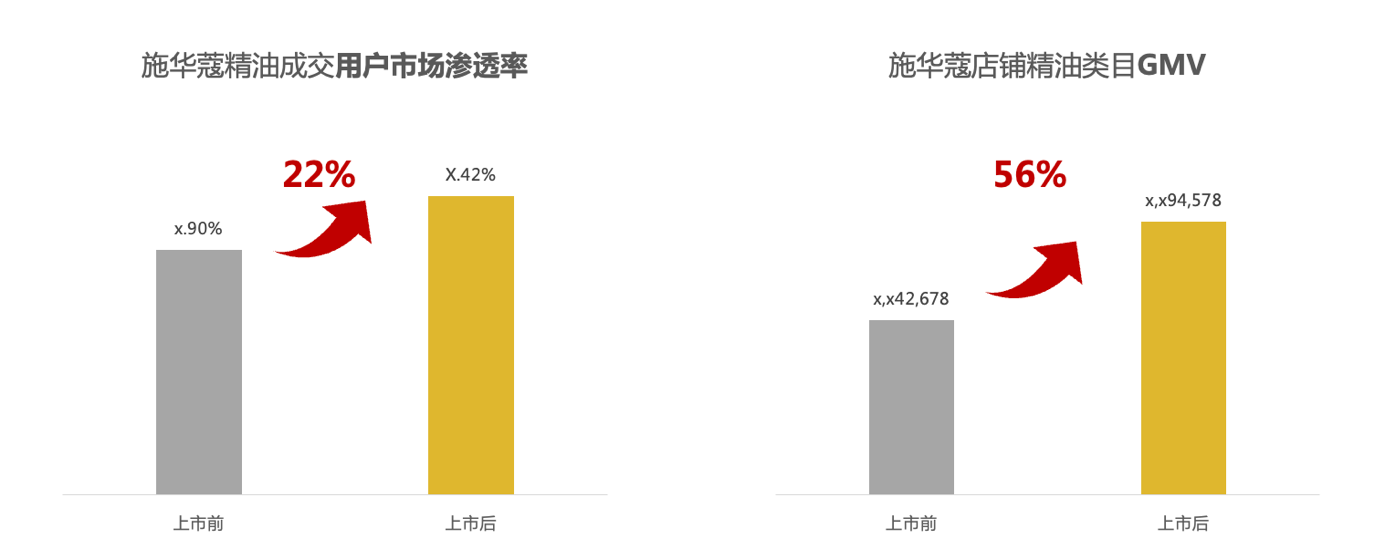 